Setting GoalsListed below are guidelines for setting goals that will help you achieve independence. Answer the questions and try setting some reasonable goals for yourself. Goals are easier toaccomplish when they are clear, specific, and broken down into steps you can manage andmeasure.How to Set Goals1. Understand Yourself	What do you do well?	What do you enjoy doing?	What are the most important things in your life?2. Make Clear, Specific Goals	A goal should tell you exactly what you want and should be measurable. For example, “I want to	score ten goals in soccer this season” is both clear and specific.3. Goals Should Be Positive	Say “I want to lose 5 pounds before the prom” rather than “I will never fit into my dress.”4. Set Time Limits	Give yourself a reasonable deadline in which to accomplish your goal.5. Break Your Long Term Goals Down Into Smaller Parts	If your ultimate goal is to be a professional basketball player, a realistic, specific short-term	goal would be to make the varsity basketball team this year.6. Write Your Goals Down	Keeping your written goals where you can see them will help keep you focused on achieving	them.7. Check Your Progress	Evaluate your progress towards your goals. Are you doing what needs to be done to meet	your goals? If not, what can you do to get back on target?Now, It’s Your Turn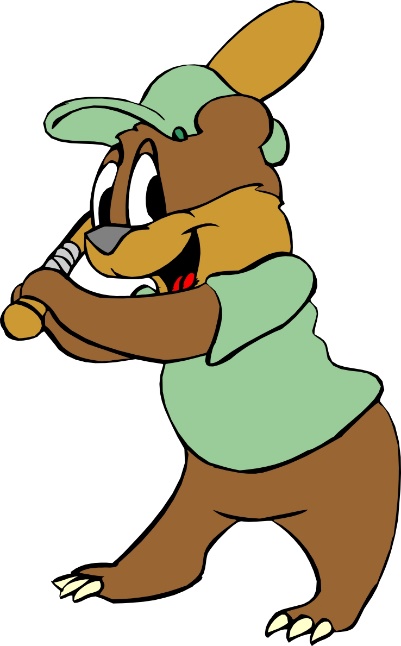 Write three clear, specific, manageable goals for thiscoming week:1. 2.3.